Page Break Page Break 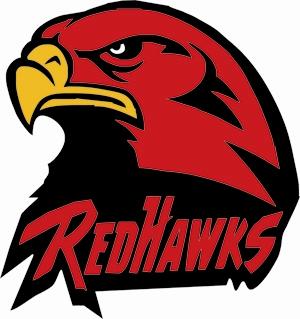 Jere Baxter Middle Prep School Strategic Needs 2017-2018 Community Achieves Pillars: Family Engagement College & Career Readiness Health & Wellness Social Services & Adult Development Our Data: 90 percent of Jere Baxter Middle School students participated in NWEA Map testing to determine our literacy and numeracy proficiency rate. It is our goal through daily intervention times to increase our literacy and numeracy rates in order to ensure our students are College and Career Ready.  Our average daily attendance rate is with a chronic absence rate of 23%.   In our goal to help all students reach proficiency, we are seeking volunteers, donations, and monetary support.  We believe that through increased educational opportunities and access that our students can achieve higher levels of college and career readiness.  Community Achieves Pillars: Family Engagement College & Career Readiness Health & Wellness Social Services & Adult Development Our Needs: Funding for summer programming -our vision is to provide enrichment programs and an arts camp during the summer months for our students.  In order to complete this vision we need: financial support for transportation, snacks, and teacher stipends, as well as partners who are willing to bring programs and volunteers to Jere Baxter to support summer enrichment. We also need SEL activities for our students who are currently involved in our after school ACT Prep Program Dreams in Motion. Volunteers to work with students in our reading clinic during the school day (9:55-3:55)   -This opportunity would match volunteers with a student who needs support with reading.  The volunteer would work one-on-one with an individual student to build reading skills and strategies.  Donations of school supplies, uniforms, shoes - In an effort to give all students the supplies that they need to be successful, we need donations of: binders, dividers, composition books, notebook paper, pencils, pens, and coloring supplies, STEAM based curriculums. (Science, Technology, Engineering, Arts, Mathematics) We also want to make sure each child comes to school  looking and feeling their best. We would like help with this by way of donating new, gentle worn uniforms, shoes, New undergarments for boys and girls, belts, socks, t-shirts, bras, camisoles.Career Day -Volunteers are needed to attend our annual career day on April 11th.  Volunteers will discuss careers and experiences as students rotated through career booths.  Demonstrations, hands on activities, and promotional materials are welcome! The vision for college and career readiness is to provide each student with an opportunity to visit a college each year. In this area there is a financial need for the students at Jere Baxter to be transported outside of Nashville and closely surrounded areas each year to visit colleges. It is a plan to visit colleges that are an hour or more away from Nashville, which will require a charter bus. -For the success of career day in March professional volunteers are needed to discuss careers and experiences. Promotional materials, and give away prices are welcome. Students need to have hands on experiences with careers. It is one thing to learn about them and hear what people do but it is another to be able to try out their job. This could be through someone bringing the work to students on our STEAM days or we have incentive field trips somewhere. Jere Baxter Middle Prep School Strategic Needs 2017-2018 Community Achieves Pillars: Family Engagement College & Career Readiness Health & Wellness Social Services & Adult Development Our Data: Jere Baxter Middle School works together with our neighboring community to meet the significant needs of our students and families.  In 2016-2017 96% of Jere Baxter Middle School students participated in the free breakfast program, demonstrating a high need for free, nutritious food and 229 families received food bags through a partnership with Second Harvest and donations received by other partners.  During the school year, 425 articles of clothing were given to students and families.  During the holidays we had many families come to the school requesting support and through a dedicated staff and our partners, we were able to serve 30 students.  In order to keep the school as a central place of support, we depend on donations, partners, and volunteersCommunity Achieves Pillars: Family Engagement College & Career Readiness Health & Wellness Social Services & Adult Development Our Needs: Restorative Practices In the home and community in order to continue to support and enlighten our students in the areas of SEL and positive character traits, a hand-on Restorative Practices interactive training would be beneficial. This interactive training would create consistency in our language, methods, and expectations of our students, while empowering parents and the community. This approach combines Family Engagement and Social Services & Adult Development by focusing on the homes and greater communities of which our students come from.Jere Baxter Middle Prep School Strategic Needs 2017-2018 Community Achieves Pillars: Family Engagement College & Career Readiness Health & Wellness Social Services & Adult Development Our Data:  In the 2016-2017 Jere Baxter hosted 27 family engagement events and total of 555 families attended.  Attendance was higher at events where it accommodated the entire family and food was being offered.  We want to keep families engaged and excited about partnering with Jere Baxter Middle Prep all year long and are seeking partners, volunteers, and donations to build a deeper and stronger connection with all Jere Baxter Middle Prep families. Community Achieves Pillars: Family Engagement College & Career Readiness Health & Wellness Social Services & Adult Development Our Needs: Donations of meals or snacks or items for incentives  -Jere Baxter strives to be a place of hospitality.  Donations of snacks, meals, and bottled beverages help us make parents and partners feel welcomed and comfortable in our building.  Events hosted at Jere Baxter offer prizes and incentives to create excitement and thank parents for being present in the school.  Items that parents enjoy are gift cards, donations of services, and tangible gifts.  Community partners that provide educational opportunities for parents  -We are seeking partners who can come and teach short sessions about important information relating to the community, access to resources, information on local issues, and school navigation techniques. We are also seeking partners that can provide our families with GED classes, financial literacy and homebuyer’s classes, basic computer skills, Job readiness, and interviewing skills. ELL classes for our Non English Speaking families.  Child care services and transportation  -A factor that can limit parent attendance at events and meetings is child care.  Volunteers are needed to supervise children in the school building while parents attend trainings, conferences, etc… We need help getting parents to our events. Parents don’t come because of work or lack or transportation. Having a volunteer group pick up parents and take them home could increase engagement.  WatchDOGS -(Dads Of Great Students)?WatchDOGS are fathers, grandfathers, uncles, and other father-figures who volunteer for at least one day each year at an official WATCH D.O.G.S. ® school. During the day, WatchDOGS may read and work on flash cards with students, play at recess, eat lunch with students, watch the school entrances and hallways, assist with traffic flow and any other assigned activities where they actively engage with not only their own students, but other students as well. Many school principals have reported that the mere presence of a WatchDOG dramatically reduces reports of bullying. WE ARE IN NEED OF MEN TO VOLUNTEER FOR JERE BAXTERS WATCH DOGS PROGRAMJere Baxter Middle  Prep School Strategic Needs 2017-2018 Community Achieves Pillars: Family Engagement College & Career Readiness Health & Wellness Social Services & Adult Development Our Data: Jere Baxter Middle School strives to serve all the health needs of students.  In 2016-2017, we provided mental health services students, provided hearing and vision screenings, and saw a decrease in incidents of fighting after implementing restorative justice.  We offered dental sealants and screenings and health physicals. A small percentage of students, and staff fall into the category of “normal weight”.  In order to meet the high demand for all health components, we are seeking partner support and donations. Community Achieves Pillars: Family Engagement College & Career Readiness Health & Wellness Social Services & Adult Development Our Needs: Donations of hygiene products  -In 2016-2017, Jere Baxter distributed over 300 toiletry items to our students.  We need help to stock up on feminine products, deodorant, body wash, toothpaste, toothbrush, lip balm, face rags, towels, lotionDonations of healthy snacks and bottled water  -Many of Jere Baxter students participate in before and after school programs, with some students spending over 10 hours on the campus.  It is vital that students have access to healthy snacks, meal and drinks during the extended school day.  We also strive to provide all of our student’s snacks during the spring state testing window, so extra snacks are needed in late April and early May. It would be super fun if students got to learn how to cook. I know a lot of times are students go home and they have to feed themselves. Partners in leading programs that promote a healthy lifestyle  -Volunteers are needed to bring in programs and educational opportunities that promote healthy living for students and families.  Opportunities could include: cooking/healthy eating classes, peer relationship classes, mentoring/mediating experiences, exercise classes/clubs, donations of equipment for our workout room that was created for faculty and staff. Equipment such as Treadmill, Elliptical Machine, Weight Bar, Dumb Bells, Exercise Mats, Water Bottles, Fit Bits, which will be used for exercise and physical activity. 